(MT03)   –  [FA]    Themen Texte – Muttersprache   /  متون موضوع – زبان مادریHöre dir die Wörter an (MP3) .. به کلمات (MP3) گوش دهید..zum Text "Muttersprache"  /  به متن "زبان مادری"zurück zu Teil 1 / بازگشت به قسمت 1richtiges Schreiben  
die Rechtschreibungدرست نوشتناملاsprechen  –  die Aussprechenصحبت کردن - اظهاراتdie Schriftsprache زبان نوشتاریeinheitlich  –  die Einheit یکنواخت - واحدder Sprachraum فضای زبانdie Fremdsprache زبان خارجیgrundlegend اساسیetwas ist nicht verhandelbar چیزی غیر قابل مذاکره استdie Volksgruppeگروه قومیfähig sein  –  die Fähigkeit توانستن - تواناییauszeichnen  –  die Auszeichnung جایزه - جایزهcharakterisieren  –  der Charakterمشخص کردن - شخصیتvollwertig  –  minderwertig کامل - پستder Schriftsteller نویسنده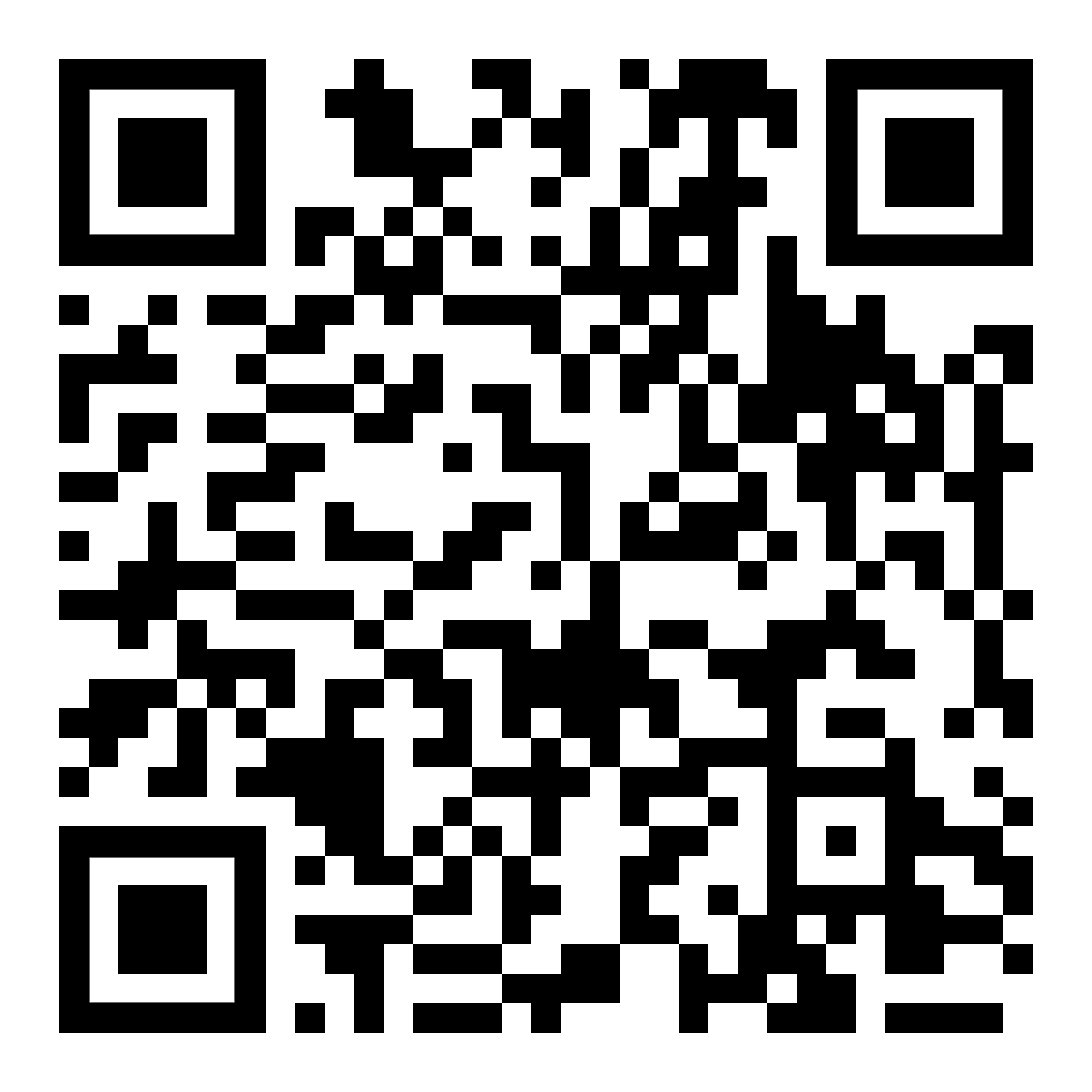 diese Seite  /  این صفحهhttps://www.kleine-deutsch-hilfe.at/MT03_FA.htm این کلمه در فارسی چیست؟richtiges Schreiben  
die Rechtschreibungsprechen  –  die Aussprechendie Schriftsprache einheitlich  –  die Einheit der Sprachraum die Fremdsprache grundlegend etwas ist nicht verhandelbar die Volksgruppefähig sein  –  die Fähigkeit auszeichnen  –  die Auszeichnung charakterisieren  –  der Charaktervollwertig  –  minderwertig der Schriftsteller Wie heißt das Wort auf Deutsch?صحبت کردن - اظهاراتزبان نوشتارییکنواخت - واحدفضای زبانزبان خارجیاساسیچیزی غیر قابل مذاکره استگروه قومیتوانستن - تواناییجایزه - جایزهمشخص کردن - شخصیتکامل - پستنویسندهصحبت کردن - اظهارات